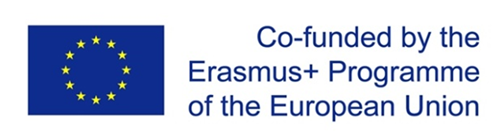 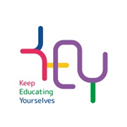 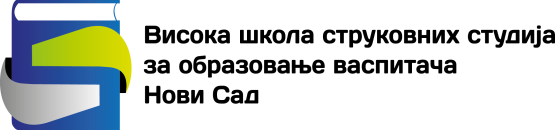 KEEP EDUCATING YOURSELF / KEY 598977-EPP-1-2018-RS-1-EPPKA2-CBHE-JPSPISAK  AKREDITOVANIH PROGRAMA (ZUOV)  STRUČNOG USAVRŠAVANJA NASTAVNIKA, VASPITAČA I STRUČNIH SARADNIKA:Naziv institucijeNaziv akreditovanog programaKataloški broj/God.akre.Autor i realizatoriDatum održavanja programaUkupan broj učesnikaBroj polaznika prema poluBroj polaznika prema poluBroj polaznika prema poluNaziv institucijeNaziv akreditovanog programaKataloški broj/God.akre.Autor i realizatoriDatum održavanja programaUkupan broj učesnikaŽMNVŠNSKamišibaji i njegove mogućnosti u radu sa decom predšklkog uzrasta671/2019.Ivana Ignjatov Popović i Jovanka Ulić21.05.2022.23221VŠNSSvaka boja svakom lepo stoji: od rodnih stereotipa do rodne jednakosti u vrtiću874/2022.Svetlana Radović i Lada Marinković07. 05.i22.10.202243403VŠNSJačanje profesionalnih kapaciteta vaspitača u radu sa roditeljima dece sa dijabetesom797/2022.Anđelka Bulatović, Maja Galić i Silvia Gladić1.04.i1.10.20223535VŠNSMuzička i likovna umetnost u kontekstu održivog razvoja1037/2022.Mirjana Matović Nikola Vetnić i Miloš Vasiljević8. 10. 20222323VŠNSPodrška dobrobiti „drugačijoj“ deci262/2022.Otilia Velišek Braško i Svetlana Lazić22.10.2022.21201VŠNSJezičke igre kao podsticaj razvoja govora kod dece798/2022.Milena Zorić Latovljev i Otilia Velišek Braško29.10.2022.2525VŠNSModeli kreativne priče za decu predškolskog uzrasta830/2022.Ivana Ignjatov Popović,Jovanka Ulić i Aniko Utaši29.10.2022.18188.VŠNSDarovito dete od vrtića do škole (obrazovna i socioemocionalna podrška)810/2022.Lada Marinković i Svetlana Radović04.11.202226242UKUPNOUKUPNO10 SEMINARA10 SEMINARA10 SEMINARA2142077